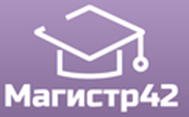 Всероссийский проект конкурсовметодических разработок уроков и внеклассных мероприятийдля педагогов и обучающихся.Всероссийский конкурс «Безопасный  Интернет»Публикуются списки победителей и призеров конкурса.Остальные участники получат сертификаты за участие.Рассылка наградных документов (до 20 января 2020 года).Приказ № 1 от 08.01.2020 г.Всероссийский конкурс «Пусть всегда будет мама!»Всероссийский конкурс «Педагог.RU»  Всероссийский конкурс «Новогодний вернисаж» Новогодний творческий конкурс для детей и педагогов.Всероссийский конкурс «ЭРУДИТ» Зима – 2020№ п/пФИОРЕГИОН1Квочина ОксанаСаидамирова ЗамираСтепаненко Галина ВикторовнаКемеровская область2Кузьмина Ирина СергеевнаМосковская область3Иванова Елена ПетровнаТверская область4Мишина Ольга ЮрьевнаУльяновская область№ п/пФИОРЕГИОН1Кисляков  Евгений АлексеевичУгравицкая Елена НиколаевнаАлтайский край2Барауля  ДаниилТюкина Марина НиколаевнаБрянская область3Глебова АннаТюкина Марина НиколаевнаБрянская область4Курзина СофияТюкина Марина НиколаевнаБрянская область5Ососков  МаксимТюкина Марина НиколаевнаБрянская область6Пантюхов  ИванТюкина Марина НиколаевнаБрянская область7Саветин  ПавелТюкина Марина НиколаевнаБрянская область8Тюкина ЮлияТюкина Марина НиколаевнаБрянская область9Тюкина Марина НиколаевнаБрянская область10Казакова Дарья МаксимовнаВикулова Ольга АлександровнаИркутская область11Буцыкина Антонина ВалерьевнаКемеровская область12Проведенко ДаянаНовосёлова Надежда ВикторовнаСвердловская область13Горбунова Наталья СергеевнаСвердловская область№ п/пФИОРЕГИОН1Гусева Светлана АнатольевнаАлтайский край2Павлова Ольга РобертовнаАлтайский край3Пивоваров  Евгений ВасильевичАлтайский край4Харлова Татьяна ФедоровнаАлтайский край5Дерипаско Алексей АлександровичБелгородская область6Емельянов  Борис  ВладимировичВоронежская область7Самодуров  Николай ИвановичВоронежская область8Самодурова Светлана ФёдоровнаВоронежская область9Рыльцова Людмила ВикторовнаВолгоградская область10Велижанцева  Татьяна  ИвановнаГ. Курган11Маркина Валентина ИвановнаГ. Мурманск12Борщенко Лариса АнатольевнаЛопатина Елена СергеевнаГ. Новосибирск13Костарева  Оксана  ВалерьевнаПермский край14Пикулева Елена ВасильевнаСвердловская область15Хамидулина Алмазия АсхатовнаЧелябинская область№ п/пФИОРЕГИОН1Онуфриенко Виктория ИвановнаБезкровная Ангелина АнисовнаВолгоградская область2Кудейко Екатерина СергеевнаБабаян Алвард ЮрьевнаГ. Волгоград3Борщевская Татьяна МихайловнаИркутская область4Болтанов  ВасилийСамедова Ольга ВладимировнаКемеровская область5Кречетова ВераТетерина Наталья ВладимировнаКемеровская область6Петров РомаУдарцева Светлана ПетровнаКемеровская область7Темерешев  СтаниславМалышева  Вера  АлександровнаКировская область8Александрова ТинаТрусникова АннаБоброва ВероникаИванова МарьянаКухтей ВикторияЛузина ЕлизаветаШереметьева ТаяЧеремискина СофияШуваева Светлана ВениаминовнаГ. Пермь9Карасев ЕгорМелехин РодионЕршова ЕкатеринаОборина МарияКунгуров ДаниилЖуравлева АлисаИванов ЛевУтятников ГригорийДолгополова МиланаАристова КсенияТонеян МериШуваева Светлана ВениаминовнаГ. Пермь10Шишкина СофияГорбунова Наталья СергеевнаСвердловская область11Шешукова ВарвараГорбунова Наталья СергеевнаСвердловская область12Лошков АлексейГорбунова Наталья СергеевнаСвердловская область13Новосёлова Надежда ВикторовнаСвердловская область14Чеботарёва Оксана СергеевнаСвердловская область15Дудко Екатерина  ВладимировнаГалиева Елена АлександровнаЧелябинская область16Кожевникова Мария АндреевнаКнязева Владислава РудольфовнаЯНАО№ п/пФИОРЕГИОН1Евтюгина АнастасияСтепаненко Галина ВикторовнаКемеровская область2Афанасьева Полина ВладимировнаПролубщикова Марьяна НиколаевнаЧелябинская область3Голубев Платон АнатольевичПролубщикова Марьяна НиколаевнаЧелябинская область4Кадыров Степан НабижановичПролубщикова Марьяна НиколаевнаЧелябинская область5Пролубщиков Даниил АндреевичПролубщикова Марьяна НиколаевнаЧелябинская область